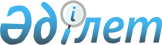 О юбилейной медали в ознаменование 20-летия Независимости Республики КазахстанУказ Президента Республики Казахстан от 17 мая 2011 года № 83

Подлежит опубликованию в Собрании

актов Президента и Правительства 

Республики Казахстан      

и республиканской печати    

      В целях поощрения граждан Республики Казахстан и иностранных граждан, внесших значительный вклад в развитие и становление государственности и укрепление суверенитета Республики Казахстан, а также в ознаменование 20-летия Независимости Республики Казахстан ПОСТАНОВЛЯЮ:



      1. Учредить юбилейную медаль «Қазақстан Республикасының Тәуелсіздігіне 20 жыл».



      2. Утвердить прилагаемые:



      1) Правила награждения юбилейной медалью «Қазақстан Республикасының Тәуелсіздігіне 20 жыл»;



      2) описание юбилейной медали «Қазақстан Республикасының Тәуелсіздігіне 20 жыл».



      3. Настоящий Указ вводится в действие со дня подписания.      Президент

      Республики Казахстан                       Н. НазарбаевУТВЕРЖДЕНЫ       

Указом Президента   

Республики Казахстан  

от 17 мая 2011 года № 83 

ПРАВИЛА

награждения юбилейной медалью

«Қазақстан Республикасының Тәуелсіздігіне 20 жыл»

      1. Настоящие Правила регулируют порядок награждения юбилейной медалью «Қазақстан Республикасының Тәуелсіздігіне 20 жыл» (далее – юбилейная медаль).



      2. Юбилейной медалью награждаются граждане Республики Казахстан  и иностранные граждане, внесшие значительный вклад в становление государственности, укрепление суверенитета и в социально-экономическое развитие Республики Казахстан.



      3. Представления к награждению юбилейной медалью вносятся Президенту Республики Казахстан Парламентом, Правительством, министерствами, иными центральными государственными органами Республики Казахстан, акимами областей, городов Астаны и Алматы, а также общественными организациями.



      4. Юбилейная медаль вручается Президентом Республики Казахстан.



      Юбилейную медаль от имени и по поручению Президента Республики Казахстан также могут вручать:



      1) Государственный секретарь Республики Казахстан;



      2) акимы областей, городов Астаны и Алматы, а также иные должностные лица, уполномоченные на это Главой государства.



      Вместе с медалью награжденному вручается удостоверение установленного образца.



      5. Вручение юбилейной медали производится в торжественной обстановке и вручается награжденному лично. Перед вручением оглашается Указ Президента Республики Казахстан о награждении.



      6. Юбилейная медаль носится на левой стороне груди. При наличии государственных наград Республики Казахстан располагается после них.



      7. О вручении юбилейной медали в списке для награждения делается соответствующая запись.



      Неврученные медали и удостоверения к ним возвращаются в Орденскую кладовую Управления делами Президента Республики Казахстан с указанием причин возврата, о чем делается соответствующая отметка в списках.



      Учет произведенных награждений, а также отчетность о ходе вручения юбилейных медалей ведутся Администрацией Президента Республики Казахстан.УТВЕРЖДЕНО       

Указом Президента   

Республики Казахстан  

от 17 мая 2011 года № 83 

ОПИСАНИЕ

юбилейной медали «Қазақстан Республикасының

Тәуелсіздігіне 20 жыл»

      Юбилейная медаль «Қазақстан Республикасының Тәуелсіздігіне 20 жыл» (далее – юбилейная медаль) имеет форму правильного круга диаметром 34 мм.



      На лицевой стороне юбилейной медали в верхней части размещено изображение эмблемы юбилея – рельефное число 20, ноль которого выполнен в виде стилизованного солнца с лучами, на фоне развевающегося флага. В нижней части расположено рельефное изображение здания Акорды.



      На оборотной стороне юбилейной медали в центральной части расположена рельефная надпись «Қазақстан Республикасының Тәуелсіздігіне 20 жыл».



      Юбилейная медаль изготавливается из металла желтого цвета (латуни).



      Юбилейная медаль при помощи ушка и кольца соединяется с колодкой шириной 32 мм и высотой 50 мм, обтянутой муаровой лентой. Лента образована двумя полосами по 16 мм красного и голубого цвета. Посередине расположена накладка в виде вертикальной рельефной лавровой ветви из латуни шириной 8 мм.



      Юбилейная медаль с помощью булавки с визорным замком крепится к одежде.
					© 2012. РГП на ПХВ «Институт законодательства и правовой информации Республики Казахстан» Министерства юстиции Республики Казахстан
				